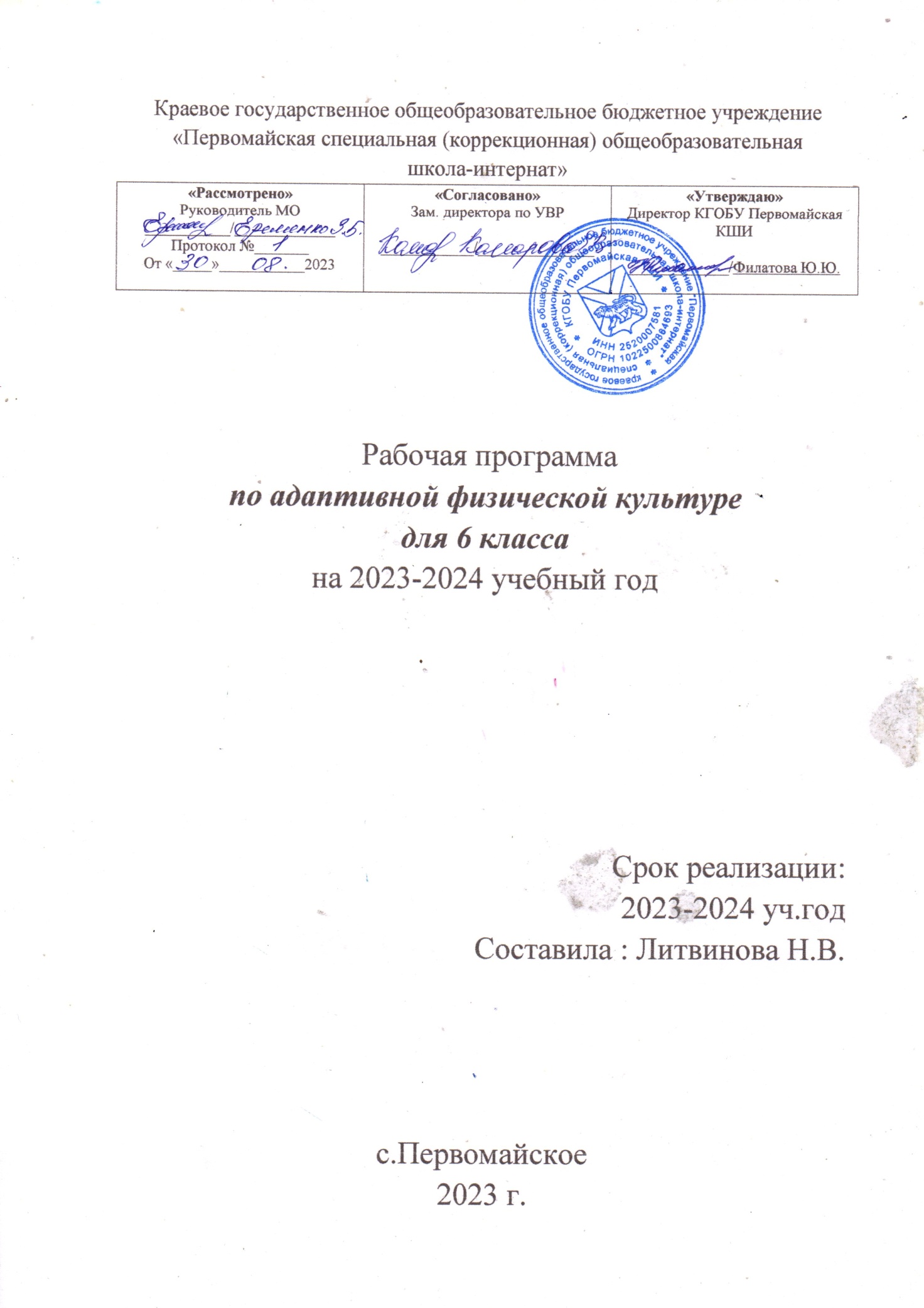 СОДЕРЖАНИЕI.     ПОЯСНИТЕЛЬНАЯ ЗАПИСКА..................................................................3II. ОПИСАНИЕ УЧЕБНОГО ПРЕДМЕТА ...................................................14III. ТЕМАТИЧЕСКОЕ ПЛАНИРОВАНИЕ....................................................162I.	ПОЯСНИТЕЛЬНАЯ ЗАПИСКААдаптированная основная общеобразовательная рабочая программа по учебному предмету «Адаптивная физическая культура» 6 класс ФГОС образования обучающихся с умственной отсталостью (интеллектуальными нарушениями) (вариант 1) разработана на основании следующих нормативно-правовых документов:1. Приказ Минпросвещения России от 24.11.2022 N 1026"Об утверждении федеральной адаптированной основной общеобразовательной программы обучающихся с умственной отсталостью (интеллектуальными нарушениями)", (Зарегистрировано в Минюсте России 30.12.2022 N 71930);Федеральный закон от 29 декабря 2012 г. № 273-ФЗ «Об образовании в Российской Федерации» (в ред. Федеральных законов от 17.02.2021 № 10-ФЗ, от 24.03.2021 № 51-ФЗ, от 05.04.2021 № 85-ФЗ, от 20.04.2021 № 95-ФЗ, от 30.04.2021 № 114-ФЗ, от 11.06.2021 № 170-ФЗ, от 02.07.2021 № 310-ФЗ, от 02.07.2021 № 351-ФЗ);Приказ Министерства образования и науки Российской Федерации от 19.12.2014 № 1599 "Об утверждении федерального государственного образовательного стандарта образования обучающихся с умственной отсталостью (интеллектуальными нарушениями)"Рабочие программы по учебным предметам ФГОС образования обучающихся с интеллектуальными нарушениями. Вариант 1, 5 – 9 классы, под редакцией Э.В. Якубовской, М.И. Шишковой, И.М. Бгажноковой. Издательство М.: «Просвещение», 2021 г.;Учебный план КГОБУ Первомайская КШИ для детей с умственной отсталостью (интеллектуальными нарушениями) на 2023-2024 уч. год;Календарный учебный график КГОБУ Первомайская КШИ на 2023-2024 уч. год; Расписание уроков на 2023 – 2024 учебный год.Адаптированная образовательная программа КГОБУ Первомайская КШИ.Учебный предмет «Адаптивная физическая культура» относится к предметной области «Физическая культура» и является обязательной частью учебного плана. В соответствии с учебным планом рабочая программа по учебному предмету «Адаптивная физическая культура» в 6 классе рассчитана на 34 учебные недели и составляет 68 часов в год (2 часа в неделю).Федеральная	адаптированная	основная	общеобразовательная программа определяет цель и задачи учебного предмета «Адаптивная физическая культура».Цель учебного предмета – всестороннее развитие личности обучающихся	с	умственной	отсталостью	(интеллектуальными нарушениями) в процессе приобщения их к физической культуре, повышении     уровня     их	психофизического     развития,	расширении индивидуальных двигательных возможностей, комплексной коррекции нарушений развития, социальной адаптации.Задачи обучения:− воспитание интереса к физической культуре и спорту;3− овладение основами доступных видов спорта (легкой атлетикой, гимнастикой,конькобежнойподготовкой) в соответствии с возрастными и психофизическими особенностями обучающихся;− коррекция недостатков познавательной сферы и психомоторного развития; развития и совершенствование волевой сферы; формирование социально приемлемых форм поведения, предупреждения проявлений деструктивного поведения (крик, агрессия, самоагрессия, стереотипии) в процессе уроков и во внеурочной деятельности);− воспитание нравственных качеств и свойств личности; − содействие военно- патриотической подготовке.Рабочая программа по учебному предмету «Адаптивная физическая культура» в 6 классе определяет следующие задачи:Задачи учебного предмета:− формирование потребности в систематических занятиях физической культурой и доступных видах спорта;− формирование основных двигательных качеств: быстроту, силу, ловкость и другие;− развитие у обучающихся умения следить за своим физическим состоянием, величиной физических нагрузок, адекватно их дозировать;− формирование умения ходить и бегать в различном темпе, во время бега и ходьбы не задерживать дыхание; выполнять ускорения на отрезках от 40-до 60 м;− формирование умения выполнять прыжок в длину способом «согнув ноги с полного разбега;− формирование умения метать мяч на дальность и в цель;− совершенствование	техники	выполнения	строевых	команд	и перестроений;− совершенствование	умения	сохранять	равновесие	во	время выполнения заданий на гимнастической скамейке и стенке;4− формирование умения выполнять самостоятельно общеразвивающие и корригирующие упражнения в определенном ритме;− совершенствование умения перелезать через препятствие и подлезать под препятствие различным способом в зависимости от высоты препятствия;− совершенствования умения передвигаться на лыжах изученными способами;− формирование мотивации к здоровому образу жизни;− совершенствование техники и приемов в спортивных играх.Планируемые результаты освоения рабочей программыпо учебному предмету «Адаптивная физическая культура» в 6 классеЛичностные результаты:−уважительное отношение к спортивным результатам других людей, сверстников;−сформированность установки на безопасный, здоровый образ жизни, наличие мотивации к физической культуре, работе на результат;−сформированность	этических	чувств,	проявление доброжелательности,	эмоционально-нравственной       отзывчивости	и взаимопомощи, проявление сопереживания к чувствам других людей;−сформированность чувства гордости за успехи, достижения как собственные так и своих товарищей, достигнутых в соревнованиях различного уровня;−сформированность эстетических потребностей и чувств средствами физического воспитания.5Уровни достижения предметных результатовпо учебному предмету «Адаптивная физическая культура» в 6 классеМинимальный уровень:− иметь представления о физической культуре как средстве укрепления здоровья, физического развития и физической подготовки человека;− выполнять комплексы утренней гимнастики под руководством учителя;− знать основные правила поведения на уроках физической культуры и осознанно их применять;− иметь представления о двигательных действиях; знать строевые команды и выполнять строевых действий по словесной инструкции;− уметь вести подсчёт при выполнении общеразвивающих упражнений; − ходить в различном темпе с различными исходными положениями;− иметьпредставление о видах двигательной активности, направленных на преимущественное развитие основных физических качеств в процессе участия в спортивных играх и эстафетах;− взаимодействовать со сверстниками в организации и проведении спортивных игр, соревнований;− иметь представления о бережном обращении с инвентарём и оборудованием, соблюдение требований техники безопасности в процессе участия в физкультурно-спортивных мероприятиях.Достаточный уровень:− освоить элементы гимнастики, легкой атлетики, лыжной подготовки, спортивных игр и других видов физической культуры;− выполнять самостоятельно комплексы утренней гимнастики;− выполнять комплексы упражнений для формирования правильной осанки и развития мышц туловища, развития основных физических качеств; участвовать в оздоровительных занятиях в режиме дня;6− знать виды двигательной активности в процессе физического воспитания; выполнение двигательных действий;− уметь подавать строевые команды, вести подсчёт при выполнении общеразвивающих упражнений;− участвовать со сверстниками в спортивных играх и эстафетах;− уметь оказывать посильную помощь и моральную поддержку сверстникам в процессе участия в спортивных играх и соревнованиях; осуществлять их объективное судейство;− знать спортивные традиции своего народа и других народов;− знать некоторые факторы из истории развития физической культуры, понимать её роль и значение в жизнедеятельности человека;− знать способы использования различного спортивного инвентаря в основных видах двигательной активности;− знать правила техники выполнения двигательных действий;− знать организацию занятий по физической культуре с различной целевой направленностью: на развитие быстроты, выносливости, силы, координации; знать физические упражнения с различной целевой направленностью, их выполнять с заданной дозировкой нагрузки;− соблюдать требования техники безопасности в процессе участия в физкультурно-спортивных мероприятиях.Система оценки достижения обучающимисяс умственной отсталостью планируемых результатов освоения рабочей программы по учебному предмету «Адаптивная физическая культура» в 6 классеОценка личностных результатов предполагает, прежде всего, оценкупродвижения обучающегося в овладении социальными (жизненными) компетенциями, может быть представлена в условных единицах:−0 баллов - нет фиксируемой динамики; −1 балл - минимальная динамика;7−2 балла - удовлетворительная динамика; −3 балла - значительная динамика.Критерии оценки предметных результатовУспеваемость по предмету «Адаптивная физическая культура» в 6 классах определяется отношением обучающегося к занятиям, степенью формирования учебных умений и навыков с учётом индивидуальных возможностей, а также осуществляется учёт знаний в области гигиены, теоретических сведений по физкультуре.При оценке предметных результатов учитель руководствуется следующими критериями:Оценка «5» ставится за верное выполнение задания. При этой оценке допускаются мелкие ошибки (не влияющие на качество и результат выполнения). К ним можно отнести неточность отталкивания, нарушение ритма, неправильное исходное положение, «заступ» при приземлении.Оценка «4» ставится, если обучающийся допускает несколько мелких или одну значительную ошибку при выполнении упражнения.К значительным ошибкам относятся такие, которые не вызывают особого искажения структуры движений, но влияют на качество выполнения, хотя количественный показатель ненамного ниже. Примеры значительных ошибок:− старт не из требуемого положения;− отталкивание далеко от планки при выполнении прыжков в высоту, длину;− несинхронность выполнения движений.Оценка «3» ставится, если обучающийся ученик допустил не более одной значительной ошибки и несколько мелких. Также оценку «удовлетворительно» может получить ученик, совершивший несколько грубых ошибок, но при повторных попытках улучшивший результат.8Грубые ошибки – разновидность ошибок, при которых искажается техникадвижения, а также влияют на качество и результат выполнения упражнения. Оценка «2» не ставиться.Не снижается оценка обучающемуся, допускающему мелкие, значительные или грубые ошибки, обусловленные его моторным развитием и избежать которых он не может физически.В целях реализации индивидуального и дифференцированного подхода при развитии двигательных способностей обучающиеся класса делятся на группы с учётом их двигательных и интеллектуальных способностей.В процессе обучения осуществляется контроль по усвоению тем определённого	раздела	программы,	который	будет	отражать индивидуальные достижения учащихся, усвоение учебного материала за курс 6 класса, что позволяет учителю делать выводы об эффективности проводимой     коррекционно-образовательной	работы     по     адаптивной физической культуре.Обязательным для учителя является контроль уровня физического развития и двигательной активности учащихся.Два раза в год (в начале и в конце учебного года) проводится тестирование	уровня	физической	подготовленности,	чтобы	иметь объективные исходные оценки на начало учебного года и в конец учебного года, отследить динамику в развитии конкретных координационных и физических качеств.Тесты для обучающихся в 6 классе − бег 60м;− прыжок в длину с места;− сгибание и разгибание рук, в упоре лёжа (м); поднимание туловища из виса лёжа на перекладине (д);− наклон вперёд из положения, стоя с прямыми ногами на полу;9− смешанное передвижение на 500 м.− поднимание туловища, лёжа на спине, руки скрестно на плечи.При оценке выполнения тестов обучающимися с лёгкой умственной отсталостью (вариант 1) учитель применяет особый подход при принятии учебных	нормативов	и	использует	адаптированные	критерии, разрабатываемые индивидуально (или дифференцированно),     с учётом двигательных	и	интеллектуальных       возможностей	обучающихся конкретного     класса.     Возрастных	нормативов	для     обучающихся	с умственной отсталостью (интеллектуальными нарушениями) нет. Учитель руководствуется планируемыми результатами освоения программы по предмету и ориентируется на возможности обучающихся с достаточным и минимальным уровнем освоения учебного материала.Адаптированные учебные нормативы и испытания (тесты) усвоения физических умений, развития физических качеств у обучающихся 6 классаОбучающиеся, допущенные к занятиям адаптивной физической культурой по состоянию здоровья, проходят два раза в год испытания (тесты). Для каждой возрастной ступени разработаны нормативы с учётом возможностей дифференцированных групп обучающихся.1. Цель проведения тестов в начале учебного года: определение функционального состояния обучающихся, уровня физического развития.2. Цель проведения тестов в конце учебного года: отслеживание динамики	усвоения	умений,	навыков	и	уровня	физической подготовленности.Место проведения: спортивная площадка, спортивный зал. Оборудование: спортивная форма, секундомер, гимнастическийковрик, рулетка, свисток, флажок.Проведение: после предварительной подготовки организма, учитель даёт инструкцию по выполнению предстоящего теста, затем вызывает по одному (два) обучающемуся для сдачи определённого вида испытания.10Действия, которые оцениваются при выполнении испытаний(тестов) у обучающихся с достаточным уровнем освоения планируемых результатов:1. Бег на 60 м: пробежать расстояние с максимальной скоростью, за наименьшее время.2. Прыжок в длину с места толчком двумя ногами: выполнить прыжок вперёд на максимальное расстояние, не заступая носками на черту и приземлиться на две ноги.3. Сгибание и разгибание рук, в упоре лёжа на полу – отжаться от пола максимальное количество раз.4. Подтягивание из виса лёжа на перекладине (девочки): подтянуться максимальное количество раз.5. Наклон вперёд из положения, стоя с прямыми ногами на полу:а) касание ладонями пола; б) пальцами рук пола; в) нижней части голени, не сгибая колени.6. Поднимание туловища из положения, лёжа на спине, руки на затылке (оптимальное количество раз за 1 мин.).7. Преодолеть расстояние 500 м без учёта времени, допускается по необходимости комбинированное передвижение (чередование бега и ходьбы) без учёта времени.Действия, которые оцениваются при выполнении испытаний (тестов):у обучающихся с минимальным уровнем освоения планируемых результатов:1. Бег 60 м: пробежать расстояние в среднем темпе, с правильной постановкой стоп, в ходе передвижения – правильное сочетание рук и ног, не задерживая дыхание.112. Прыжок в длину с места толчком двумя ногами: по возможностивыполнить прыжок в длину, не заступая носками за линию с правильным взмахом рук и мягко приземлиться на две ноги.3. Наклон вперёд из положения, стоя с прямыми ногами на полу: по возможности выполнить наклон с касанием пальцами рук пола, нижней части голени с наименьшим сгибанием колен.4. Поднимание туловища из положения, лёжа на спине, руки скрестно на плечи (количество раз 30 сек - 1 мин.), по необходимости – с помощью рук.5. Бег в медленном, среднем темпе на 500 м без учёта времени, допускается	по	необходимости	комбинированное	передвижение (чередование бега и ходьбы) без учёта времени.Учебные нормативы* и испытания (тесты) развития физических качеств, усвоения умений, навыков по адаптивной физической культуре (6 класс)1213II.	ОПИСАНИЕ УЧЕБНОГО ПРЕДМЕТАСодержание учебного предмета «Адаптивная физическая культура» отражено в следующих разделах: «Гимнастика», «Легкая атлетика», «Конькобежная  подготовка», «Подвижные игры», «Спортивные игры». В каждом из разделов выделено два взаимосвязанных подраздела: «Теоретические сведения» и «Практический материал». Кроме этого, с учетом возраста и психофизических возможностей обучающихся им также предлагаются для усвоения некоторые теоретические сведения из области физической культуры, которые имеют самостоятельное значение.Обучение по учебному предмету «Адаптивная физическая культура» в 6 классе направлено на всестороннее развитие ребенка, развитие его потенциальных возможностей.В этот период применяется большое количество разнообразных методических	приемов,	содействующих	направленному	развитию двигательных     возможностей	подростков.     В	связи	с	увеличением индивидуальных различий, обучающихся дифференцируются задачи, содержание, темп программного материала, оценка их достижений.В процессе проведения уроков адаптивной физической культуры применяются специфические и общепедагогические методы физического воспитания.При обучении и закреплении движений применяются: методы строго регламентированного упражнения, игровой и соревновательный.В процессе совершенствования двигательных навыков в единстве с воспитанием двигательных качеств используются: словесный и наглядный методы.14Содержание разделов15III.	ТЕМАТИЧЕСКОЕ ПЛАНИРОВАНИЕ171819202122232425262728293031323334№п./п.Видыиспытаний (тесты)ПоказателиПоказателиПоказателиПоказателиПоказателиПоказатели№п./п.УчащиесяМальчикиМальчикиМальчикиДевочкиДевочкиДевочки№п./п.Оценка«3»«4»«5»«3»«4»«5»1Бег 60 м. (сек.)10,8 ибольше10,7/11,011,4/10,013,6 ибольше13,5-13,012,9/12,32Подниманиетуловища из положения, лёжа на спине (количество раз за 1м.)22/1825/2030/2516/1024/1528/203Прыжок в длину с места толчком двумя ногами (см.)145/135170/146190/171125/120150/126170/1514Сгибание и разгибание рук в упоре лёжа на полу (количество раз)9/715/1019/168/59/612/85Наклон вперёд из и.п. стоя с прямыми ногами на гимнастической скамейке (см ниже уровня скамейки)+4+7+11+5+10+156Бег на 500 мБез учета времениБез учета времениБез учета времениБез учета времениБез учета времениБез учета времени№Название разделаКоличество часовКонтрольные работы (количество)1Знания о физической культуреВ процессе обучения2Гимнастика143Легкая атлетика204Конькобежная подготовка165Спортивные игры18Итого:68№Тема предметаКол-во часовКол-во часовдатаПрограммное содержаниеДифференциация видов деятельностиДифференциация видов деятельности№Тема предметаКол-во часовКол-во часовдатаПрограммное содержаниеМинимальный уровеньДостаточный уровеньЛегкая атлетика– 8 часовЛегкая атлетика– 8 часовЛегкая атлетика– 8 часовЛегкая атлетика– 8 часовЛегкая атлетика– 8 часовЛегкая атлетика– 8 часовЛегкая атлетика– 8 часовЛегкая атлетика– 8 часов1Инструктаж по техники безопасности на уроках легкой атлетики. Ходьба в различном темпе с выполнением заданий учителя1Беседа о правилах техники безопасности на занятиях легкой атлетикой. Выполнение упражнений в ходьбе в определенном темпе с выполнением заданий.Преодоление полосы препятствий. Метание мяча в вертикальную цельСлушают инструктаж о правилах поведения на уроках легкой атлетики. Выполняют ходьбу с заданиями по инструкции учителя.Выполняют бег с преодолением препятствий (высота 10-30 см). Выполняют метание мяча в вертикальную цельСлушают инструктаж о правилах поведения на уроках легкой атлетики. Выполняют ходьбу с заданиями.Выполняют бег с преодолением препятствий (высота 30-40 см). Выполняют метание мяча в вертикальную цель2Значение ходьбы для укрепления здоровья человека. Продолжительная ходьба 10-15 мин в различном темпе1Определение оптимального двигательного режима для своего возраста, его виды. Выполнение продолжительной ходьбы в различном темпе, сохраняя правильное положение тела в движении.Метание мяча в вертикальную цель. Выполнение прыжков через скакалкуПросматривают презентацию «Значение ходьбы для укрепления здоровья человека». Идут продолжительной ходьбой 10 мин.Выполняют метание мяча в вертикальную цель. Выполняют прыжки через скакалку на месте в равномерном темпеПросматривают презентацию «Значение ходьбы для укрепления здоровья человека». Идут продолжительной ходьбой 15 мин.Выполняют метание мяча в вертикальную цель. Выполняют прыжки через скакалку на месте в равномерном темпе3Бег в равномерном темпе до 5 мин1Выполнение ходьбы с заданиями.Выполнение бега легко и свободно, не задерживая дыхание.Выполнение прыжка в высоту с разбега способом «перешагивание»Выполняют ходьбу с заданиями. Выполняют бег с переменной скоростью до 4 мин.Выполняют прыжок в высоту с разбега способом «перешагивание»Выполняют ходьбу с заданиями. Выполняют бег с переменной скоростью до 5 мин. Выполняют прыжок в высоту с разбега способом «перешагивание»4Запрыгивание на препятствие высотой до 40 - 50 см1Выполнение бега на отрезке с ускорением 30 м. Выполнение запрыгивания на препятствие. Выполнение метания мяча на дальность из-за головы через плечоВыполняют бег на отрезке с ускорением 30 м. Запрыгивают и спрыгивают с препятствия до 50 см. Выполняют метания мяча на дальность из-за головы через плечо с местаЗапрыгивают на препятствие высотой 60 см.Выполняют метания мяча на дальность из-за головы через плечо с 4-6 шагов с разбега5Бег на отрезках до 30 м. Беговые упражнения1Освоение названий беговых упражнений и последовательности их выполнения.Выполнение беговых упражнения, быстрого бега на отрезках.Метание мяча на дальностьОсваивают специально-беговые упражнения, бегут с ускорением на отрезках до 30 м -1 раз.Выполняют метания мяча на дальность с местаВыполняют специально-беговые упражнения, бегут с ускорением на отрезках до 30 м -2-3 раза. Выполняют метания мяча на дальность6Метание набивного мяча 1 кг двумя руками снизу, из-за головы, через голову1Выполнение специально-беговых упражнений. Выполнение бега 60 м с ускорением и на время. Выполнение броска набивного мяча,Выполняют специально-беговые упражнения. Бегут 60 м с ускорением и на время. Бросают набивной мяч из различных исходных положений (весом 1 кг)Выполняют специально-беговые упражнения. Бегут 60 м с ускорением и на время. Бросают набивной мяч из различных исходных положений (весом 1 кг).7Бег на короткую дистанцию 60 м с низкого старта1Выполнение специально-беговых упражнений. Освоение понятия низкий старт.Демонстрирование техники стартового разгона, переходящего в бег по дистанции. Выполнение броска набивного мяча, согласовывая движения рук и туловищаВыполняют специально-беговые упражнения. Начинают бег с низкого старта на 60 м. Бросают набивной мяч из различных исходных положений ( весом 1 кг)Выполняют специально-беговые упражнения. Начинают бег с низкого старта на 80 м. Бросают набивной мяч из различных исходных положений (весом 1-2 кг)8Бег на средние дистанции (300 м)1Выполнение специально-беговых упражнений. Выполнение бега на средние дистанции, распределяя свои силы в беге на дистанции. Метание мяча на дальностьВыполняют специально-беговые упражнения. Выполняют кроссовый бег до 300 м (допускается смешанное передвижение). Метание мяча на дальностьВыполняют специально-беговые упражнения. Выполняют кроссовый бег до 150 м (девочки), на дистанцию 300 м (мальчики). Метание мяча на дальностьСпортивные игры – 10 часовСпортивные игры – 10 часовСпортивные игры – 10 часовСпортивные игры – 10 часовСпортивные игры – 10 часовСпортивные игры – 10 часовСпортивные игры – 10 часовСпортивные игры – 10 часов9Инструктаж по технике безопасности на уроках спортивных играх. Баскетбол. Правила игры в баскетбол, права и обязанности игроков, правила судейства предупреждение травматизма.11Беседа по технике безопасности, санитарно-гигиенические требования к занятиям баскетболом, права и обязанности игроков на площадке, предупреждение травматизма.Освоение простейших правилами игры, правиламиОтвечают на вопросы по прослушанному материалу, с опорой на визуальный план (с использованием системы игровых, сенсорных поощрений). Участвуют в подвижной игре по инструкции учителяОтвечают на вопросы по прослушанному материалу. Осваивают правила игры Участвуют в подвижной игре по инструкции учителясудейства, наказаниями при нарушениях правил игры. Подвижная игра на броски и передачи мяча.10Стойка баскетболиста. Передача мяча двумя руками от груди в парах с продвижением вперед1Совершенствование стойки баскетболиста. Выполнение ведение меча в движении. Выполнение передачи мяча двумя руками от груди с шагом навстречу друг другу.Совершенствуют ловлю мяча двумя руками с последующим ведением и остановкой. Выполнение ведения мяча на месте и в движенииВыполняют стойку баскетболиста после показа и инструкции учителя. Выполняют ведение мяча в движении ориентируясь на образец выполнения обучающимися 2 группы. Выполняют остановки по сигналу учителя, выполняют повороты на месте с мячом в руках, передают и ловят мяч двумя руками от груди в парах на месте (на основе образца учителя). Ведут мяч одной рукой на месте и в движении шагом, после инструкции учителя, ориентируясь на образец выполнения обучающимися более сильной группыВыполняют стойку баскетболиста. Выполняют ведение мяча в движении. Выполняют остановки по сигналу учителя, выполняют повороты на месте с мячом в руках, передают и ловят мяч двумя руками от груди в парах (на основе образца учителя).Ведут мяч одной рукой на месте и в движении шагом по инструкции учителя11Ведение мяча с обводкой препятствий1Совершенствование техники ведения мяча. Выполнение передвижений без мяча, остановку шагом. Выполнение ведения мяча с обводкой условных противников.Выполняют технику ведения мяча после неоднократного показа учителем и ориентируюсь образец выполнения обучающимися более сильной группы.Выполняют технику ведения мяча после показа учителя. Выполняют передвижение без мяча, остановку шагом. Выполняют ведение мяча с обводкой условных противниковВыполнение передачи мяча двумя руками от груди в парах с продвижением впередВыполняют передвижение без мяча, остановку шагом. Выполняют ведение мяча с обводкой условных противников. Выполняют передачу мяча двумя руками от груди в парах с продвижением впередВыполняют передачу мяча двумя руками от груди в парах с продвижением вперед12Бросок мяча по корзине с низу двумя руками и от груди с места. Эстафеты с элементами баскетбола1Совершенствование техники броска мяча по корзине различными способами. Выполнение бросков по корзине двумя руками снизу и от груди с места, демонстрирование элементов техники баскетбола.Выполнение передачи мяча двумя и одной рукой в парах, тройках в движении.Выполняют технику броска мяча по корзине двумя руками снизу и от груди с места. Выполняют передачи мяча с продвижением вперед двумя руками и бросают мяч в корзину двумя руками с низу и от груди с места после инструкции учителя и ориентируюсь на образец выполнение обучающимися более сильной группыВыполняют технику броска мяча по корзине двумя руками снизу и от груди с места. Выполняют передачи мяча двумя и одной рукой в парах, тройках, с продвижением вперед и бросают мяч в корзину двумя руками снизу и от груди с места после инструкции учителя13Комбинации из основных элементов техники перемещений и владении мячом. Учебная игра по упрощенным правилам1Выполнение упражнений с набивными мячами: броски мяча с близкого расстояния, с разных позиций и расстояния.Выполняют ведение мяча с передачей, с последующим броском в кольцо.Учебная игра по упрощенным правиламВыполняют упражнения с набивными мячами. Ведут, бросают, подбирают мяч в процессе учебной игрыВыполняют упражнения с набивными мячами. Ведут, бросают, подбирают мяч в процессе учебной игры14Волейбол. Правила игры, наказания наказаний за нарушение игры и судейство.1Беседа по ТБ на занятиях спортивными играми. Беседа об основных средствах и правилах закаливания организма. Осваивают простейшие правилам игры в волейбол, правилами судейства, наказаниями при нарушениях правил игры. Выполнение упражнений на развитие мышц кистей рук и пальцев.Отвечают на вопросы по прослушанному материалу, с опорой на визуальный план (с использованием системы игровых, сенсорных поощрений). Осваивают простейшие правила игры в волейболе, запоминают названия наказаний при нарушении игры, с неоднократным повторением названий учителем.Выполняют упражнения на развитие мышц кистей рук и пальцев (по возможности)Отвечают на вопросы по прослушанному материалу. Осваивают простейшие правила игры в волейболе, запоминают названия наказаний при нарушении игры.Выполняют упражнения на развитие мышц кистей рук и пальцев.15Стойка волейболиста. Перемещения на площадке, передача мяча сверху двумя руками над собой и передача мяча снизу двумя руками на месте и после перемещения.1Совершенствование основной стойки волейболиста. Выполнение основной стойки в волейболе, передачи мяча сверху, снизу.Выполнение упражнений на развитие мышц кистей рук и пальцев. Выполняют перемещение на площадке игроков в волейболе, выполнение приема и передачи мяча двумя руками у стены и в парахВыполняют основную стойку волейболиста, после неоднократного показа учителя, ориентируясь на выполнение стойки обучающимися из образец выполнения обучающимися более сильной группы. Выполняют упражнения на развитие мышц кистей рук и пальцев (по возможности). Выполняют перемещения на площадке с помощью педагога. Осваивают и используют игровые уменияОсваивают основную стойку волейболиста, после показа учителя. Выполняют упражнения на развитие мышц кистей рук и пальцев. Выполняют перемещения на площадке. Осваивают и используют игровые умения(взаимодействие с партнером)16Нижняя прямая подача1Определение способов подачи мяча в волейболе. Совершенствование техники нижней прямой подачи. Совершенствование стойки во время выполнения нижней прямой подачи. Выполнение нижней прямой подачиСмотрят показ с объяснением технике правильного выполнения нижней прямой подачи. Определяют способы подачи мяча в волейболе. Выполняют техники нижней прямой подачи по инструкции учителя. Выполняют стойку во время нижней прямой подачи по неоднократной инструкции и показу учителя.Выполнение нижней прямой подачи по инструкции учителя и ориентируясь на образец выполнения обучающимися из более сильной группыСмотрят показ с объяснением технике правильного выполнения нижней прямой подачи. Определяют способы подачи мяча в волейболе. Выполняют техники нижней прямой подачи по инструкции учителя. Выполняют стойку во время нижней прямой подачи по неоднократной.Выполнение нижней прямой подачи17Прыжки с места и с шага в высоту и длину (2-3 серии прыжков по 5-10 прыжков за урок). Учебная игра в волейбол1Сочетание работу рук, ног в прыжках у сетки. Выполнение правил перехода по площадке. Выполнение игровые действий соблюдая правила игрыПрыгают вверх с места и с шага, у сетки (1-2 серии прыжков по 5-5 прыжков за урок.Выполняют переход по площадке, играют в учебную игру ( по возможности)Прыгают вверх с места и с шага, у сетки.Выполняют переход по площадке, играют в учебную игру18Прыжки с места и с шага в высоту и длину (2-3 серии прыжков по 5-10 прыжков за урок). Учебная игра в волейбол1Сочетание работу рук, ног в прыжках у сетки. Выполнение правил перехода по площадке. Выполнение игровые действий соблюдая правила игрыПрыгают вверх с места и с шага, у сетки (1-2 серии прыжков по 5-5 прыжков за урок.Выполняют переход по площадке, играют в учебную игру ( по возможности)Прыгают вверх с места и с шага, у сетки.Выполняют переход по площадке, играют в учебную игруГимнастика - 14 часовГимнастика - 14 часовГимнастика - 14 часовГимнастика - 14 часовГимнастика - 14 часовГимнастика - 14 часовГимнастика - 14 часовГимнастика - 14 часовГимнастика - 14 часов19Перестроение из колонны по одному в колонну по два на месте.1Выполнение строевых действий согласно расчету и команде.Освоение перестроения из колонны по одному в колонну по два и по три на месте.Тренировочные упражнения сочетание ходьбы и бега в колонне. Выполнение упражнений со скакалкой. Выполнение прыжков через скакалку на месте в равномерном темпеВыполняют строевые действия под щадящий счёт. Сочетают ходьбу и бег в колонне.Выполняют упражнения со скакалкой. Прыгают через скакалку на месте в равномерном темпе на двух ногах произвольным способом19Перестроение из колонны по одному в колонну по два на месте.    1    1Выполнение строевых действий согласно расчету и команде.Освоение перестроения из колонны по одному в колонну по два и по три на месте.Тренировочные упражнения сочетание ходьбы и бега в колонне. Выполнение упражнений со скакалкой. Выполнение прыжков через скакалку на месте в равномерном темпеВыполняют строевые действия под щадящий счёт. Сочетают ходьбу и бег в колонне.Выполняют упражнения со скакалкой. Прыгают через скакалку на месте в равномерном темпе на двух ногах произвольным способом20Повороты направо, налево, кругом (переступанием). Упражнения на равновесиеОриентирование в пространстве, сохранение равновесия при движении по скамейке.Выполнение перестроений на месте.Прыжки через скакалку на одной, двух ногахВыполняют строевые действия под щадящий счёт. Выполняют перестроение из колонны по одному в колонну по два, по три на месте. Выполняют ходьбу по гимнастической скамейке с различными положениями рук. Прыгают через скакалку на месте в равномерном темпе на двух ногах произвольным способомВыполняют строевые действия. Выполняют перестроение из колонны по одному в колонну по два, по три на месте. Выполняют ходьбу по гимнастической скамейке с различными положениями рук. Прыгают через скакалку на месте в равномерном темпе на двух, одной ноге произвольным способом20Повороты направо, налево, кругом (переступанием). Упражнения на равновесиеОриентирование в пространстве, сохранение равновесия при движении по скамейке.Выполнение перестроений на месте.Прыжки через скакалку на одной, двух ногахВыполняют строевые действия под щадящий счёт. Выполняют перестроение из колонны по одному в колонну по два, по три на месте. Выполняют ходьбу по гимнастической скамейке с различными положениями рук. Прыгают через скакалку на месте в равномерном темпе на двух ногах произвольным способомВыполняют строевые действия. Выполняют перестроение из колонны по одному в колонну по два, по три на месте. Выполняют ходьбу по гимнастической скамейке с различными положениями рук. Прыгают через скакалку на месте в равномерном темпе на двух, одной ноге произвольным способом20Повороты направо, налево, кругом (переступанием). Упражнения на равновесие1Ориентирование в пространстве, сохранение равновесия при движении по скамейке.Выполнение перестроений на месте.Прыжки через скакалку на одной, двух ногахВыполняют строевые действия под щадящий счёт. Выполняют перестроение из колонны по одному в колонну по два, по три на месте. Выполняют ходьбу по гимнастической скамейке с различными положениями рук. Прыгают через скакалку на месте в равномерном темпе на двух ногах произвольным способомВыполняют строевые действия. Выполняют перестроение из колонны по одному в колонну по два, по три на месте. Выполняют ходьбу по гимнастической скамейке с различными положениями рук. Прыгают через скакалку на месте в равномерном темпе на двух, одной ноге произвольным способом21Упражнения на преодоление сопротивления1Выполнение строевых действий и команд. Тренировочные упражнения на изменение скорости передвижения при ходьбе/ беге.Выполнение упражнений на преодоление сопротивленияВыполняют строевые команды и действия под щадящий счёт. Изменяют скорость передвижения при ходьбе/ беге. Выполняют упражнений на преодоление сопротивления меньшее количество разВыполняют строевые команды и действия. Изменяют скорость передвижения при ходьбе/ беге. Выполняют упражнений на преодоление сопротивления22Упражнения на развитие ориентации в пространстве1Выполнение ходьбы «змейкой», «противоходом». Выполнение упражнений со сложенной скакалкой в различных исходных положениях, прыжки через скакалку на двух и одной ноге.Выполняют ходьбу «змейкой», «противоходом». Выполняют комплекс упражнений со скакалкой меньшее количество раз. Прыгают через скакалку на месте в равномерном темпе на двух ногах произвольным способомВыполняют ходьбу «змейкой», «противоходом». Выполняют комплекс упражнений со скакалкой. Прыгают через скакалку на месте в равномерном темпе на двух, одной ноге произвольным способом23Упражнения на укрепление мышц туловища, рук и ног1Выполнение фигурной маршировки. Выполнение упражнений на укрепление мышц туловища, рук и ногВыполняют фигурную маршировку за другим учащимся, ориентируясь на образец выполнения впереди идущего учащегося. Выполняют упражнения с дифференцированной помощью учителяВыполняют фигурную маршировку. Выполняют переноску, передачу мяча сидя, лежа в различных направлениях. Выполняют упражнения по показу24Упражнения с сопротивлением1Выполнение упражнений с элементами единоборств, сохранение равновесия при движении на скамейкеВыполняют упражнения на равновесие на скамейке: повороты с различными движениями рук, с хлопками под ногой, повороты на носках, прыжки с продвижением вперед ( на полу), комплекс упражнений с сопротивлением (3-5 упражнений)Выполняют упражнения на равновесие на скамейке: повороты с различными движениями рук, с хлопками под ногой, повороты на носках, прыжки с продвижением вперед ( на полу), комплекс упражнений с сопротивлением25Упражнения с гимнастическими палками1Согласование движения палки с движениями туловища, ног. Составление и выполнение комбинации на скамейкеВыполняют 4-6 упражнений с гимнастической палкой. Выполняют доступные упражнения на равновесиеСоставляют и демонстрируют комбинацию на скамейке.Выполняют упражнения с гимнастической палкой 26	27Опорный прыжок	11Выполнение прыжка согнув ноги через козла, коня в ширину. Преодоление нескольких препятствий различными способамиВыполняют наскок в стойку на коленях. Преодолевают несколько препятствий с помощью учителя ( по возможности)Выполняют опорный прыжок ноги врозь через козла, коня в ширину с помощью учителя. Преодолевают несколько препятствий 26	27Опорный прыжок	11Выполнение прыжка согнув ноги через козла, коня в ширину. Преодоление нескольких препятствий различными способамиВыполняют наскок в стойку на коленях. Преодолевают несколько препятствий с помощью учителя ( по возможности)Выполняют опорный прыжок ноги врозь через козла, коня в ширину с помощью учителя. Преодолевают несколько препятствий28Упражнения для формирования правильной осанки1Переноска 2- 3 набивных мячей весом до 7-8 кг. Переноска гимнастического коня и козла, матов на расстояние до 15 м. Выполнение прыжка согнув ноги через козла, коня в ширину.Выполняют наскок в стойку на коленях. Переносят 1- 2 набивных мячей весом до5-6 кг. Переносят гимнастического коня и козла, маты на расстояние до 10 м.Выполняют опорный прыжок ноги врозь через козла, коня в ширину с помощью учителя. Переносят 2- 3 набивных мячей весом до 7-8 кг. Переносят гимнастического коня и козла, маты на расстояние до 15 м.29Упражнения со скакалками1Выполнение упражнений со скакалкой.Выполнение прыжковых упражнений с точностью прыжкаВыполняют упражнения со скакалкой после обучающей помощи учителя. Выполняют прыжковые упражнения под контролем учителяВыполняют упражнения со скакалкой по показу и инструкции учителя. Выполняют прыжковые упражнения после инструкции30Упражнения с гантелями1Выполнение упражнений с гантелями.Выполнение прыжковых упражнений с точностью прыжкаВыполняют упражнения с гантелями меньшее количество повторений. Выполняют прыжковые упражнения под контролем учителяВыполняют упражнения с гантелями. Выполняют прыжковые упражнения после инструкции31Упражнения для развития пространственно-временной дифференцировки и точности движений1Выполнение построения в колонну по два, соблюдая заданное расстояние. Выполнение прыжка в длину с места на заданное расстояние без предварительной отметки. Передача набивного мяча сидя, стоя из одной руки в другую над головойВыполняют построение в колонну по два, соблюдая заданное расстояние (по ориентирам). Прыгают в длину с места на заданное расстояние с предварительной отметки. Передают набивной мяч сидя, стоя из одной руки в другую над головой меньшее количество повторенийВыполняют построение в колонну по два, соблюдая заданное расстояние. Прыгают в длину с места на заданное расстояние без предварительной отметки. Передают набивной мяч сидя, стоя из одной руки в другую над головой32Упражнения для развития пространственно-временной дифференцировки и точности движений1Выполнение построения в колонну по два, соблюдая заданное расстояние. Выполнение прыжка в длину с места на заданное расстояние без предварительной отметки. Передача набивного мяча сидя, стоя из одной руки в другую над головойВыполняют построение в колонну по два, соблюдая заданное расстояние (по ориентирам). Прыгают в длину с места на заданное расстояние с предварительной отметки. Передают набивной мяч сидя, стоя из одной руки в другую над головой меньшее количество повторенийВыполняют построение в колонну по два, соблюдая заданное расстояние. Прыгают в длину с места на заданное расстояние без предварительной отметки. Передают набивной мяч сидя, стоя из одной руки в другую над головойКонькобежная подготовка – 16 часовКонькобежная подготовка – 16 часовКонькобежная подготовка – 16 часовКонькобежная подготовка – 16 часов33Техника безопасности и правила поведения на уроках конькобежной подготовкой 1Беседа о правилах обращения с коньками и техники безопасности на занятиях конькобежной подготовкой. Правила поведения на льдуСмотрят показ с объяснением безопасного передвижения с коньками. Совершенствуют технику выполнения строевых команд и приемов.Смотрят показ с объяснением безопасного передвижения с коньками. Совершенствуют технику выполнения строевых команд и приемов.34Понятие бега по прямой. Подвижные игры    1Освоение техники бега по прямой. Выполнение бега по прямойСмотрят показ с объяснением техники бега по прямой.Выполняют бег по прямой по инструкции учителяСмотрят показ с объяснением техники бега по прямой.Выполняют бег по прямой по инструкции учителя35Понятие бега по повороту 180-360 градусов. Спортивные игры1Освоение техники бега по повороту 180-360 градусов. Выполнение бега по повороту 180-360 грСмотрят показ с объяснением техники бега по повороту.Выполняют бег по повороту 180-360 гр.Смотрят показ с объяснением техники бега по повороту.Выполняют бег по повороту 180-360 гр36Бег по прямой на время. Спортивные игры1Выполнение специально-беговых упражнений по прямой.Освоение понятия старт. Демонстрирование техники стартового разгона, переходящего в бег по прямой на время. Освоение техники изученных способов передвижения в игровой деятельности. Выполняют специально-беговые упражнения. Начинают бег со старта по прямой на время.Смотрят показ с объяснением. Слушают правила игры. Играют в игры на коньках (по возможности)Выполняют специально-беговые упражнения. Начинают бег со старта по прямой  на время..Смотрят показ с объяснением.Слушают правила игры. Играют в игры на коньках по инструкции учителя37Бег по повороту по часовой и против часовой стрелки. Подвижные игры.1Выполнение поворотов по часовой и против часовой стрелки  в беге на коньках с соблюдением техники безопасностиОсвоение техники изученных способов передвижения в игровой деятельностиВыполняют поворот   в беге по часовой и против часовой стрелки на коньках по инструкции и показа учителяСлушают правила игры. Играют в игры на коньках (по возможности)Выполняют поворот   в беге по часовой и против часовой стрелки  на коньках по инструкции и показа учителяСлушают правила игры. Играют в игры на коньках по инструкции учителя38Бег вправо, влево на коньках. Спортивные игры1Выполнение команд на коньках.Выполнение техники бега влево, вправо на коньках с соблюдением техники безопасностиВыполняют строевые действия на коньках по сигналу учителя, Осваивают выполнение  техники бега вправо, влево на коньках с соблюдением техники безопасности после инструкции и неоднократного показа учителя (при необходимости: пошаговая инструкция учителяВыполняют строевые действия на коньках по сигналу учителя, Выполняют  технику бега вправо, влево на коньках после показа и инструкции учителя39Поворот кругом. Спортивные игры1Выполнение поворота кругом на коньках.Освоение техники изученных способов передвижения в игровой деятельностиВыполняют поворот кругом на месте на коньках по инструкции и показа учителяИграют в игры на коньках( по возможности)Выполняют поворот кругом на месте на коньках.Играют в игры на коньках по инструкции учителя40Движение на коньках спиной вперед. Спортивные игры111Освоение техники движения на коньках спиной вперед. Выполнение техники движения спиной вперед.Освоение техники изученных способов передвижения в игровой деятельностиВыполняют строевые действия на коньках по сигналу учителя, Осваивают выполнение  техники движения на коньках спиной вперед  с соблюдением техники безопасности после инструкции и неоднократного показа учителя (при необходимости: пошаговая инструкция учителяВыполняют строевые действия на коньках по сигналу учителя, Выполняют  технику движения на коньках спиной вперед после показа и инструкции учителя.Играют в игры на коньках по инструкции учителя41Виды торможения боком. Спортивные игры.111Выполнение техники торможения боком.Выполняют технику торможения бокомВыполняют технику торможения боком42Торможение полукругом. Спортивные игры.111Выполнение команд на конькахВыполнение  торможения полукругом с соблюдением техники безопасностиВыполняют строевые действия на коньках по сигналу учителя, Осваивают выполнение  торможения полукругом  с соблюдением техники безопасности после инструкции и неоднократного показа учителя (при необходимости: пошаговая инструкция учителя, пооперационный контроль выполненияВыполняют строевые действия на коньках по сигналу учителя, Выполняют  торможение полукругом  после показа и инструкции учителя43Бег по прямой 200 м.Спортивные игры11Выполнение специально-беговых упражнений по прямой.Освоение понятия старт. Демонстрирование техники стартового разгона, переходящего в бег по прямой 200 м. Освоение техники изученных способов передвижения в игровой деятельностиВыполняют специально-беговые упражнения. Начинают бег со старта по прямой 200 м.Смотрят показ с объяснением. Слушают правила игры. Играют в игры на коньках (по возможности)Выполняют специально-беговые упражнения. Начинают бег со старта по прямой  200 м..Смотрят показ с объяснением.Слушают правила игры. Играют в игры на коньках по инструкции учителя44Бег по прямой 300 м.. Подвижные игры11Выполнение специально-беговых упражнений по прямой.Освоение понятия старт. Демонстрирование техники стартового разгона, переходящего в бег по прямой 300 м. Освоение техники изученных способов передвижения в игровой деятельностиВыполняют специально-беговые упражнения. Начинают бег со старта по прямой 300 м.Смотрят показ с объяснением. Слушают правила игры. Играют в игры на коньках (по возможности)Выполняют специально-беговые упражнения. Начинают бег со старта по прямой  300 м..Смотрят показ с объяснением.Слушают правила игры. Играют в игры на коньках по инструкции учителя45Бег на коньках на время. Спортивные игры11Выполнение специально-беговых упражнений. Демонстрирование техники бега на время. Освоение техники изученных способов передвижения в игровой деятельностиВыполняют специально-беговые упражнения. Начинают бег на время..Смотрят показ с объяснением. Слушают правила игры. Играют в игры на коньках (по возможностиВыполняют специально-беговые упражнения. Начинают бег на время..Смотрят показ с объяснением. Слушают правила игры. Играют в игры на коньках по инструкции46Бег по часовой 150 м. спортивные игры11Выполнение техники бега по часовой  стрелке 150 м.  в беге на коньках с соблюдением техники безопасностиОсвоение техники изученных способов передвижения в игровой деятельностиВыполняют поворот   в беге по часовой  стрелке на коньках 150 м. по инструкции и показа учителяСлушают правила игры. Играют в игры на коньках (по возможности)Выполняют поворот   в беге по часовой  стрелке  на коньках 150 м.по инструкции и показа учителяСлушают правила игры. Играют в игры на коньках по инструкции учителя47Свободное катание. Спортивные игры11Свободное катание.Освоение техники изученных способов передвижения в игровой деятельностиСмотрят показ с объяснением. Слушают правила игры. Играют в игры на коньках (по возможности)Смотрят показ с объяснением.Слушают правила игры. Играют в игры на коньках48Спортивные игры на льду.11Освоение техники изученных способов передвижения в игровой деятельностиСлушают правила игры. Играют в игры на коньках (по возможностиСлушают правила игры. Играют в игры на коньках по инструкцииСпортивные игры - 8 часовСпортивные игры - 8 часовСпортивные игры - 8 часовСпортивные игры - 8 часовСпортивные игры - 8 часовСпортивные игры - 8 часовСпортивные игры - 8 часовСпортивные игры - 8 часовСпортивные игры - 8 часов49Инструктаж по ТБ на уроках спортивных играх.Техника отбивания мяча то одной, то другой стороной ракетки1Беседа по ТБ, санитарно-гигиенические требования к занятиям спортивными играми.Жонглирование теннисным мячом, выполнение отбивания мяча стороной ракетки, передвижение, выполнение ударов со стандартных положенийОтвечают на вопросы по прослушанному материалу с опорой на визуальный план (с использованием системы игровых, сенсорных поощрений). Выполняют прием и передачу мяча теннисной ракеткой по возможности. Дифференцируют разновидности ударов (по возможности)Отвечают на вопросы по прослушанному материалу. Выполняют прием и передачу мяча теннисной ракеткой. Дифференцируют разновидности ударов50Правильная стойка теннисиста, техника короткой и длинной подачи мяча1Определение названия подачи.Выполнение подачи мяча, принимая правильное исходное положениеВыполняют правильную стойку теннисиста и подачу мяча (по возможности). Дифференцируют разновидности подач(по возможности)Выполняют правильную стойку теннисиста и подачу мяча. Дифференцируют разновидности подач51Техника отбивания мяча над столом, за ним и дальше от него1Повторение техники отбивания мяча. Выполнение правильной стойки теннисистаВыполняют отбивание мяча ( по возможности).Осваивают стойку теннисистаВыполняют отбивание мяча. Принимают правильную стойку теннисиста52Правила соревнований по настольному теннису. Учебная игра в настольный теннис1Ознакомление с правилами соревнований по настольному теннису. Одиночная игра Концентрирование внимания во время игры.Рассматривают видеоматериал по теме.«Правила соревнований по настольному теннису» с помощью учителя.Играют в одиночные игры( по возможности)Рассматривают видеоматериал по теме «Правила соревнований по настольному теннису». Играют в одиночные игры53Волейбол. Нижняя прямая подача     1Совершенствование техники нижней прямой подачи. Совершенствование стойки во время выполнения нижней прямой подачи. Выполнение нижней прямой подачиСмотрят показ с объяснением технике правильного выполнения нижней прямой подачи. Выполняют техники нижней прямой подачи по инструкции учителя. Выполняют стойку во время нижней прямой подачи по неоднократной инструкции и показу учителя.Выполнение нижней прямой подачи по инструкции учителя иСмотрят показ с объяснением технике правильного выполнения нижней прямой подачи. Выполняют техники нижней прямой подачи по инструкции учителя. Выполняют стойку во время нижней прямой подачи по неоднократной. Выполнение нижней прямой подачиориентируясь на образец выполнения обучающимися из более сильной группы54Передача мяча сверху и снизу двумя руками после перемещений1Совершенствование техники выполнения передачи мяча сверху и снизу двумя руками после перемещенийПринимают и передают мяч сверху и снизу в парах на местеПринимают и передают мяч сверху и снизу в парах после перемещений55Прием и передача мяча над собой сверху и снизу1Выполнение приема и передачи мяча над собой сверху и снизуВыполняют прием и передача мяча над собой сверху и снизу.Выполняют прием и передача мяча над собой сверху и снизу56Прыжки с места и с шага в высоту и длину (2-3 серии прыжков по 5-10 прыжков за урок). Учебная игра в волейбол1Сочетание работу рук, ног в прыжках у сетки. Закрепление правил перехода по площадке. Выполнение игровые действий соблюдая правила игрыПрыгают вверх с места и с шага, у сетки (1-2 серии прыжков по 5-5 прыжков за урок).Выполняют переход по площадке, играют в учебную игру ( по возможности)Прыгают вверх с места и с шага, у сетки.Выполняют переход по площадке, играют в учебную игруЛегкая атлетика – 12 часовЛегкая атлетика – 12 часовЛегкая атлетика – 12 часовЛегкая атлетика – 12 часовЛегкая атлетика – 12 часовЛегкая атлетика – 12 часовЛегкая атлетика – 12 часов57Бег на скорость до 60 м1Выполнение ходьбы группами наперегонки. Выполнение перепрыгиваний через набивные мячи Выполнение бега с высокого старта, стартовый разбега и старта из различных исходных положений.Выполнение метания мяча в пол на дальность отскокаВыполняют ходьбу группами наперегонки. Выполняют перепрыгивания через набивные мячи (расстояние 80-100см, длина 4 метра). Выполняют бег с высокого старта, стартовый разбега и старта из различных исходных положений. Выполняют метание мяча в пол на дальность отскокаВыполняют эстафетный бег (по кругу 60 м) с правильной передачей эстафетной палочки.Выполняют перепрыгивания через набивные мячи (расстояние 80-100см, длина 5 метров). Выполняют бег с низкого старта, стартовый разбега и старта из различных исходных положений.Выполняют метание мяча в пол на дальность отскока58Бег на среднюю дистанцию (400 м)1Выполнение ходьбы на отрезках от 100 до 200 м. Выполнение бега на среднюю дистанцию. Выполнение метания малого мяча на дальность с места (коридор 10 м)Проходят отрезки от 100 до 200 м. Выполняют кроссовый бег на дистанцию 200м. Выполняют метание малого мяча на дальность с места (коридор 10м)Проходят отрезки от 100 до 200 м. Выполняют кроссовый бег на дистанцию 400м.Выполняют метание малого мяча на дальность с 3 шагов разбега (коридор 10м)59Прыжок в длину с полного разбега1Выполнение бега 60 м с ускорением и на время. Выполнение упражнений в подборе разбега для прыжков в длину. Выполнение метания на дальность из-за головы через плечо с 4-6 шагов разбегаБегут 60 м с ускорением и на время. Выполняют прыжок в длину с 3-5 шагов разбега.Выполняют метание на дальность из-за головы через плечо с 4-6 шагов разбегаБегут 60 м с ускорением и на время. Выполняют прыжок в длину с полного разбега. Выполняют метание на дальность из-за головы через плечо с 4-6 шагов разбега60Прыжок в длину с полного разбега1Выполнение бега 60 м с ускорением и на время. Выполнение упражнений в подборе разбега для прыжков в длину. Выполнение метания на дальность из-за головы через плечо с 4-6 шагов разбегаБегут 60 м с ускорением и на время. Выполняют прыжок в длину с 3-5 шагов разбега.Выполняют метание на дальность из-за головы через плечо с 4-6 шагов разбегаБегут 60 м с ускорением и на время. Выполняют прыжок в длину с полного разбега. Выполняют метание на дальность из-за головы через плечо с 4-6 шагов разбега61Толкание набивного мяча весом до 2-3 кг с места на дальность1Выполнение упражнений в подборе разбега для прыжков в длину. Толкание набивного мяча на дальностьВыполняют прыжок в длину с 3-5 шагов разбега. Смотрят показ с объяснением техники толкания набивного мяча весом до 2 кг.Толкают набивной мяч меньшее количество разВыполняют прыжок в длину с полного разбега.Смотрят показ с объяснением техники толкания набивного мяча весом до 2 кг.Толкают набивной мяч весом до 3 кг62Метание теннисного мяча на дальность с полного разбега по коридору 10 м1Выполнение бега на дистанции 40 м (3-6 раза) за урок, на 60м – 3 раза.Выполнение бега на дистанции 40 м (2-4 раза) за урок, на 60м – 1 раз.Выполнение бега на дистанции 40 м (3-6 раза) за урок, на 60м – 3 раза.63Метание теннисного мяча на дальность с полного разбега по коридору 10 м1Выполнение упражнений в подборе разбега для прыжков в длину. Метание теннисного мяча на дальность с полного разбега по коридору 10 мВыполняют прыжок в длину с 3-5 шагов разбега. Выполняют метание малого мяча на дальность с места ( коридор 10 м)Выполняют прыжок в длину с полного разбега. Выполняют метание малого мяча на дальность с полного разбега ( коридор 10 м)64Ходьба на скорость 15-20 мин. в различном темпе с изменением шага1Ходьба на скорость 15-20 мин. в различном темпе с изменением шага. Метание мяча с полного разбега на дальность в коридор 10 мИдут на скорость 10-15 мин. в различном темпе с изменением шага. Осваивают метание малого мяча на дальность с места (коридор 10 м)Идут на скорость 15-20 мин. в различном темпе с изменением шага. Выполняют метание малого мяча на дальность с места (коридор 10 м)65Ходьба на скорость 15-20 мин. в различном темпе с изменением шага1Ходьба на скорость 15-20 мин. в различном темпе с изменением шага. Метание мяча с полного разбега на дальность в коридор 10 мИдут на скорость 10-15 мин. в различном темпе с изменением шага. Осваивают метание малого мяча на дальность с места (коридор 10 м)Идут на скорость 15-20 мин. в различном темпе с изменением шага. Выполняют метание малого мяча на дальность с места (коридор 10 м)66Эстафета 4*60 м1Выполнение специально-беговых упражнений. Освоение техники передачи эстафетной палочки. Выполнение эстафетного бегаДемонстрируют выполнение специально-беговых упражнений. Выполняют эстафетный бег с этапами до 30 мВыполняют специально-беговые упражнения. Пробегают эстафету (4 * 60 м)